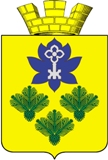 ВОЛГОГРАДСКАЯ ОБЛАСТЬЖИРНОВСКИЙ МУНИЦИПАЛЬНЫЙ РАЙОНС О В Е ТЖ И Р Н О В С К О Г О    Г О Р О Д С К О Г О   П О С Е Л Е Н И ЯР Е Ш Е Н И Еот  _29.05.2023_ № 28/186____О внесении изменения в решение Совета Жирновского городского поселения от 30.08.2021 №17/93 «Об утверждении Положения о муниципальном жилищном контроле на территории Жирновского городского поселения  Жирновского муниципального района»В целях реализации Федерального закона от 31.07.2020 № 248-ФЗ «О государственном контроле (надзоре) и муниципальном контроле в Российской Федерации», Приказом Министерства строительства и жилищно — коммунального хозяйства Российской Федерации от 23 декабря 2021 года №990/пр, в соответсвии с Уставом городского поселения Жирновское Жирновского муниципального района Волгоградской области, Совет Жирновского городского поселенияРЕШИЛ: 1. Внести в Положение о муниципальном жилищном контроле на территории  Жирновского городского поселения Жирновского муниципального района утвержденное Решением Совета Жирновского городского поселения от 30.08.2021 №17/93 «Об утверждении Положения о муниципальном жилищном контроле на территории Жирновского городского поселения  Жирновского муниципального района» (далее – Положение) следующее изменение:1.1. Приложение №3 «Индикаторы риска нарушения обязательных требований, используемые в качестве основания для проведения контрольных мероприятий при осуществлении муниципального контроля» изложить в новой редакции (прилагается).2. Настоящее решение вступает в силу со дня его официального опубликования.Глава Жирновского городского поселения                                                   А.К. КудрявцевПРИЛОЖЕНИЕ  3к Положению о муниципальном жилищном контролена территориии Жирновского городского поселения   Жирновского муниципального района Индикаторы риска нарушения обязательных требований, используемые в качестве основания для проведения контрольных мероприятий при осуществлении муниципального контроля1. Трехкратный и более рост количества обращений за единицу времени (месяц, квартал) в сравнении с предшествующим аналогичным периодом и (или) с аналогичным периода предшествующего календарного года, поступивших в адрес органа государственного жилищного надзора, органа муниципального жилищного контроля от граждан (поступивших способом, позволяющим установить личность обратившегося гражданина) или организаций, являющихся собственниками помещений в многоквартирном доме, граждан, являющихся пользователями помещений в многоквартирном доме, информации от органов государственной власти, органов местного самоуправления, из средств массовой информации, информационно — телекоммуникационной сети «Интернет», государственных информационных систем о фактах нарушений контролируемыми лицами обязательных требований, установленных частью 1 статьи 20 Жилищного кодекса Российской Федерации.2. Отсутствие в течение трех и более месяцев актуализации информации, подлежащей размещению в государственной информационной системе жилищно — коммунального хозяйства в соответствии с порядком, составом, сроками и периодичностью размещения, устанавливаемыми федеральным органом исполнительной власти, осуществляющим функции по выработке и реализации государствевнной политики и нормативно — правовому регулированию в сфере жилищно — коммунального хозяйства.Глава Жирновского городского поселения                                                   А.К. Кудрявцев